УКРАЇНАПОЧАЇВСЬКА  МІСЬКА  РАДАВИКОНАВЧИЙ КОМІТЕТР І Ш Е Н Н Я	Проектвід «  »  травня 2018 року							  Про взяття гр. Бондар І.М.на облік по виділенню вільнихземельних ділянок під індивідуальнежитлове будівництво	Керуючись Законом України «Про місцеве самоврядування в Україні», Земельним Кодексом України та розглянувши заяву жительки Кременецького району  с. Старий Тараж, вул. Колгоспна, 13, гр. Бондар Ірини Миколаївни, виконавчий комітет міської радиВ И Р І Ш И В :Взяти гр. Бондар Ірину Миколаївну  на облік по виділенню вільних земельних ділянок під індивідуальне житлове будівництво на території с. Старий Тараж.Включити гр. Бондар Ірину Миколаївну  до загальносільського списку по виділенню вільних земельних ділянок під індивідуальне житлове будівництво на території с. Старий Тараж.Контроль за виконанням даного рішення покласти на спеціаліста земельного відділу.Олейнік М.Г.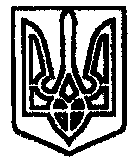 